                 საზოგადოებრივი კოლეჯი ამაგიხარისხის უზრუნველყოფის სამსახურის2016 წლის 1 სექტემბრიდან -2017  წლის 1 სექტემბრამდესასწავლო წლის ანგარიში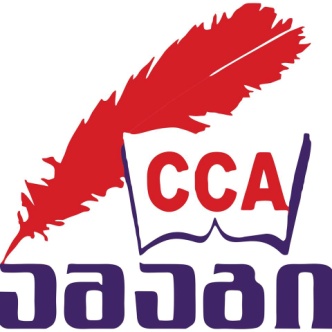     2016-17  სასწავლო წელს დაიწყო ახალი მოდულური პროგრამების შემუშავებით. რომელიც გაგრძელდა 2017 წლის ჩათვლით. დაწესებულებამ ამ ეტაპზე გადაწყვიტა  დაიმატოს ჩარჩო დოკუმენტის საფუძველზე შექმნილი პროფესიული საგანმანათლებლო პროგრამის (მოდულური) - პრაქტიკოსი ექთნის (მეხუთე საფეხური). ეს გადაწყვეტილება დაეფუძვნა კოლეჯში სტუდენტის მაძიებეთა მოთხოვნის შესაბამისად.განხორციელდა ჩარჩო დოკუმენტის და მოდულების ადაპტირება, მოდულების განხორციელებისთვის შესაბამისი A, B ,და C, გარემოს მოწყობა მოდულებში მითითებული ტექნიკური აღჭურვილობის სპეციფიკაციების შესაბამისად.დაწესებულებაში ჩატარდა პროფესიულ სტუდენტთა ანონიმური გამოკითხვა, რომელიც ეხებოდა პროფესიული მასწავლებლების საქმიანობის შეფასებას და სწავლა/სწავლების გაუმჯობესებას.დაწესებულებაში ჩატარდა პროფესიულ პედაგოგთა და დამსაქმებელთა გამოკითხვა, რომელიც ეხებოდა პროფესიული  საქმიანობის შეფასებას და სწავლა/სწავლების გაუმჯობესებას.     საზოგადოებრივი კოლეჯი ამაგის სტუდენტებმა და მასწავლებლებმა მოინახულეს რაჭის ღირსშესანიშნაობები: თბილისის ბოტანიკური ბაღი. აღდგომის ბრწყინვალე დღესასწაულთან დაკავშირებით  სტუდენტებმა და პედაგოგებმა მოინახულეს ფერიცვალების მონასტერი და მონასტერთან არსებული ჰოსპისის პაციენტები და გადასცეს მათ სააღდგომო საჩუქრები.გაიმართა 2017 წლის კურსდამთავრებულთა დიპლომების გადაცემის ცერემონიალი კურსდამთავრებულებს მიულოცა და დიპლომები გადასცა საზოგადოებრივი კოლეჯი ,,ამაგის" დირექტორმა ქალბატონმა რუსუდან სუხიშვილმა ,დირექტორის მოადგილემ ეკატერინე სუხიშვილმა და ამავე კოლეჯის პედაგოგებმაშეიქმნა სტუდენტთა დარგობრივი წრე: მედიკოსთა კლუბი, რომლის მიზანია მიმდინარე სამედიცინო სიახლეების გაცნობა, განხილვა და კოლეჯის სტუდენტებთან აღნიშნულ თემებზე დისკუსია. შეიქმნა სოციალური გვერდი ,,ისწავლე მედიცინა ამაგთან ერთად““ სადაც  კომპეტენტური პედაგოგების მიერ თავსდება მედიკოსთა კლუბის წევთათვის საინტერესო ვიდეო და ფოტო მასალა.სტუდენტები აქტიურად იყვნენ ჩართულნი სხვავასხვა მასტერ კლასებში და ღონისძიებებში ჩატარდა  ლალი მოროშკინას მასტერ კლასი, თემაზე "წარმატების ფორმულა", რომელსაც ესწრებოდნენ საზოგადოებრივი კოლეჯი ამაგის სტუდენტები. ექთნის თანაშემწის პირველი კურსის სტუდენტები ჩართულები იყვნენ შინმოვლის პროექტში      რაც ითვალისწინებს პაციენტთათვის სამედიცინო და სოციალური სერვისების მიწოდებას  სახლის პირობებში. საზოგადოებრივი კოლეჯი ამაგის სტუდენტები და პედაგოგები ესწრებოდნენ ევრორეგიონული სასწავლო უნივერსიტეტის გორის კორპუსში გამართულ შეხვედრას შეხვედრას წარუძღვნენ შერიგებისა და სამოქალაქო თანასწორობის საკითხებში სახელმწიფო მინისტრის პირველი მოადგილე პეტრე კანკავა, საგანგებო დავალებათა ელჩი ადამიანის უფლებების საკითხებში ირაკლი გივიაშვილი, ადამიანის უფლებათა დაცვის სამდივნოს უფროსინატალიაჯალიაშვილი ადამიანის უფლებათა დაცვის სამდივნოს მრჩეველი თორნიკე დვალი. სპიკერებმა  ისაუბრეს ოკუპირებულ ტერიტორიებზე და ოკუპირებული ტერიტორიების გამყოფი ხაზების სიახლოვეს მცხოვრები ადამიანების უფლებების დაცვაზე.საზოგადოებრივი კოლეჯი ,,ამაგის" და ევრორეგიონული სასწავლო უნივერსიტეტის სტუდენტების  ინიციატივით გაიმართა წინა საახალწლო კარნავალი, სადაც მოეწყო სტუდენტების ნამუშევრების გამოფენა. სტუდენტებმა 2017 წელი მიულოცეს ერთმანეთს ცეკვით სიმღერით და სახალისო თამაშებით. ღონისძიებას ესწრებოდნენ პროფესორ-მასწავლებლები და მოწვეული სტუმრები.2017  წლის  20 თებერვალს  ჩატარდა  საქართველოს  კერძო  კოლეჯების  ასოციაციის  2015-2016 წლების  მანძილზე ჩატარებული სამუშაოების ანგარიში .ფორუმის საპატიო სტუმარი გახლდათ საქართველოს განათლების მინისტრი ბატონი ალექსანდრე ჯეჯელავა საქართველოს პარლამენტის განათლების მეცნიერებისა და კულტურის კომიტეტის თავჯდომარე ქალბატონი მარიამ ჯაში ფორუმზე გაიმართა ასოციაციის არჩევნები სადაც საზოგადოებრივი კოლეჯი ამაგი აქტიურად იყო ჩართული . განათლების ხარისხის განვითარების ეროვნულ ცენტრში გაიმართა დარგის სპეციალისტთა შეხვედრა, რომელიც ეხებოდა „ინფორმაციული ტექნოლოგიების მიმართულების პროგრამებში სწავლების ერთიანი მოდელის დანერგვას საქარტველოს რეგიონებში“. გარე ინიციატორებმა წარმოადგინეს ინფორმაციული ტექნოლოგიების მიმართულებით ოპტიმიზირებული ჩარჩო დოკუმენტი, რომელიც ითვალისწინებს სამი პროფესიული პროგრამის დანერგვის შესაძლებლობას. მოეწყო საჯარო განხილვა.  პოზიციების შეჯერების მიზნით დაიგეგმა კიდევ ერთი სამუშაო შეხვედრა.განათლების ხარისხის განვითარების ეროვნულ ცენტრში, პროფესიული განათლების ხარისხის უზრუნველყოფის სამსახურის ორგანიზებით გაიმართა შეხვედრა. აღნიშნულ შეხვედრას  ესწრებოდა საზოგადოებრივი კოლეჯი ამაგის ხარისხის მენეჯერი. შეხვედრა მიზნად ისახავდა სხვადასხვა დარგის მიმართულებით ჩარჩო დოკუმენტების დანერგვის ეტაპებთან დაკავშირებულ სიახლეების მიწოდებას და განხორციელების საკითხებთან დაკავშირებით რეკომენდაციების გაზიარებას.მომზადდა თვითშეფასების ყოველწლიური ანგარიში და წარედგინა სსიპ - განათლების ხარისხის განვითარების ეროვნული ცენტრს;მოხდა პროფესიული მასწავლებლების დამატება, მოზიდვა  რაც კიდევ უფრო ზრდის საგანმანათლებლო პროგრამების განხორციელების ხარისხს.დაიწყო მზადება ახალი 2017-18 სასწავლო წლისათვის, მიმდინარეობს საბიბლიოთეკო ფონდის განახლება - დაწესებულებამ შეიძინა  40 საგანმანათლებლო სახელმძღვანელო, შეძენილ იქნა მოდულური პროგრამისთვის საჭირო ინვენტარიგარემონტდა და განახლდა შენობა მოწესრიგდა სველი სერტილები .მოეწყო ადაპტირებილი საპირფარეშო შშმ პირთათვის ასევე მოეწყო პანდუსები. მოხდა ეზოს და მიმდებარე ტერიტორიის კეთილმოწყობა, და საქმიანობის მიმდინარეობდა უწყვეტობა რეჟიმში ,შენარჩუნდა სასწავლო პროცესი.